天蔥的董監事之良善管理義務第七條 等級：初級資料來源：2019年天蔥企業社會責任報告書天蔥設立CSR專職委員會，將各主題面向落實於營運與發展方向，各部門及主題負責人定期向董監事會報告進度與成果企業概述1991年於台北天母發跡至今已20餘年，從一家咖啡餐廳開始經營，接著創新推出法式七道菜組合餐一舉成名，當年巷頭巷尾共4 個店面，每天門庭若市、人聲鼎沸，創造台北天母「洋蔥巷」的美譽。現今Mr. Onion 除仍以各式排餐料理與新鮮美味食材，以及秉持專業、親切及創新的經營理念，讓每份送到顧客面前的餐點，都有滿滿的用心與堅持，超過20 個年頭的老味道，從天母「洋蔥巷」到現在進駐各大商場以外，尚積極開發中西餐不同品牌之美食，期待繼續贏得饕客味蕾。案例描述天蔥依公司治理、食品安全、員工關懷、環境保護及社會回饋等五大面向納入工作營運及發展方向，並設立CSR委員會，分別透過內部會議方式評估及追蹤企業社會責任相關議題之風險與績效，由各部門選出適當人選擔任委員，向總經理及董事長報告CSR 於各面向的落實成果與進度。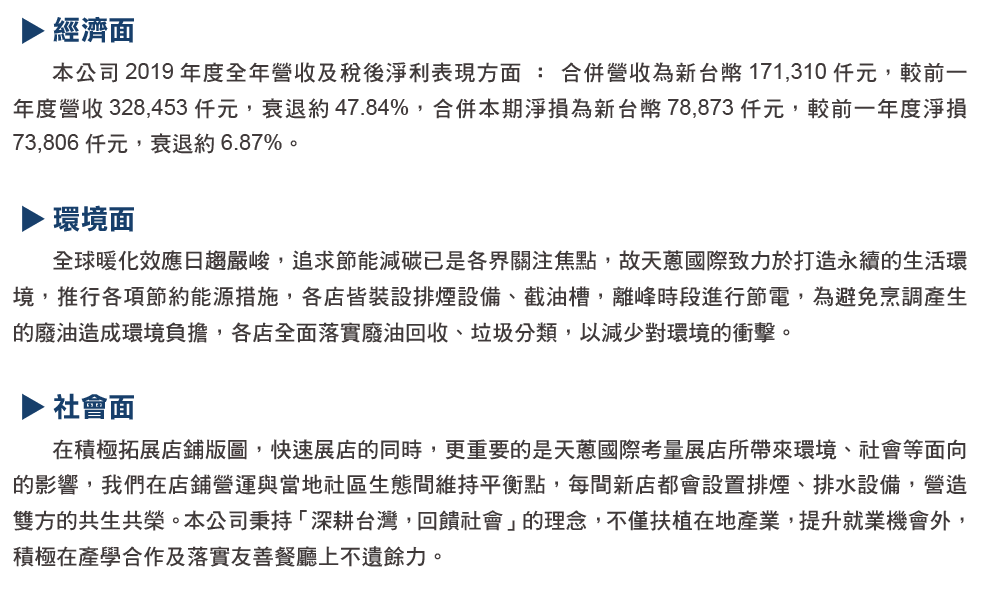 